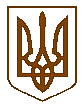 УКРАЇНАБілокриницька   сільська   радаРівненського   району    Рівненської    області(шістдесят четверта позачергова сесія сьомого скликання)ПРОЄКТ РІШЕННЯвід  20 жовтня 2020 року                                                                           Про надання матеріальної допомоги	Розглянувши  заяви громадян та  провівши обстеження матеріально-побутових умов, керуючись ст. 34 Закону України «Про місцеве самоврядування в Україні», сесія Білокриницької сільської радиВ И Р І Ш И Л А :Виділити матеріальну допомогу в зв’язку з важким матеріальним становищем та на лікування:Чернець Мирославі Павлівні  – 2000 грн.;Ліщуку Григорію Васильовичу  – 3000 грн.;Журавльовій Надії Григорівні – 2000 грн.;Федорчук Майї Володимирівні – 1000 грн.;Дяденчук Оксані Миколаїіні – 3000 грн.;Іванчуку Олегу Олександровичу – 5000 грн.;Подганюку Вячеславу Денисовичу – 5000 грн..Секретар сільської ради                                                                         Інна ЗАХОЖА